Základní škola a Mateřská škola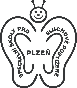 pro sluchově postižené, Plzeň, Mohylová 90Mohylová 90, 312 09 Plzeň   –   tel./fax.378609992 ; e-mail: hospodarka@sluchpost-plzen.czIČO: 49778153     Bankovní kontakt: ČNB Plzeň, č. ú. 66039311/0710NC Computers s.r.o.Nikoly Tesly 1095/10160 00  Praha 6Věc:   ObjednávkaObjednáváme u Vás dodání 4 ks interaktivní  tabule + příslušenství4 ks projektor + příslušenství4 ks notebookDle cenové nabídky NP19100003     185 201,-- KčTermín dodání: do 14 dnůPlatba fakturou se splatnostíSmluvní strany berou na vědomí, že tato objednávka podléhá povinnosti uveřejnění v registru smluv podle zákona č. 340/2015 Sb. o registru smluv. Povinnost uveřejnit tuto objednávku se zavazuje kupující.V Plzni 27.12.2018Mgr. Jiří Pouska   Ředitel školy